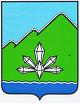 АДМИНИСТРАЦИЯ  ДАЛЬНЕГОРСКОГО ГОРОДСКОГО ОКРУГАПРИМОРСКОГО КРАЯПОСТАНОВЛЕНИЕ25 мая 2016 г.                                  г. Дальнегорск                                     № 304-паО предоставлении разрешения наусловно разрешённый вид использованияземельного участкаРуководствуясь статьёй 39 Градостроительного кодекса Российской Федерации, статьёй 4 Федерального закона от 29.12.2004  № 191-ФЗ «О введении в действие Градостроительного кодекса Российской Федерации», Правилами землепользования и застройки на территории Дальнегорского городского округа, утверждёнными решением Думы Дальнегорского городского округа от 26.09.2013 № 137 (в редакции решения Думы Дальнегорского городского округа от 26.02.2016 № 455),  Положением «О публичных слушаниях в Дальнегорском городском округе»,     утвержденным    решением     Думы     муниципального     образования г. Дальнегорск от 02.11.2004  № 600 (в редакции решений Думы Дальнегорского городского округа от 23.09.2005  № 203, от 14.08.2008  № 880, от 25.11.2010  № 32, от 31.01.2013 № 20, от 25.04.2013 № 53, от 25.07.2014 № 267), рекомендацией Комиссии по Правилам землепользования и застройки на территории Дальнегорского городского округа и заключением по результатам публичных слушаний, Уставом Дальнегорского городского округа, учитывая  поступившее заявление от Управления муниципального имущества администрации Дальнегорского городского округа, администрация Дальнегорского городского округа ПОСТАНОВЛЯЕТ: 1. Предоставить разрешение на  условно разрешённый вид использования земельного  участка (специальное согласование), находящегося  в  зоне  делового, общественного и коммерческого назначения (О 1) , площадью примерно 883,0 кв.м, местоположение   земельного   участка   установлено   относительно   ориентира, расположенного в границах   участка, ориентир  дом, почтовый адрес ориентира:  край Приморский, г. Дальнегорск, пер. Парковый, дом № 10 – «жилая застройка» (код вида разрешённого использования земельного участка - 2.0).2. Настоящее постановление подлежит опубликованию в газете «Трудовое слово»  и размещению на официальном интернет-сайте Дальнегорского городского округа.Глава Дальнегорского городского округа                                                                                            И.В. Сахута  